 ARSALAN 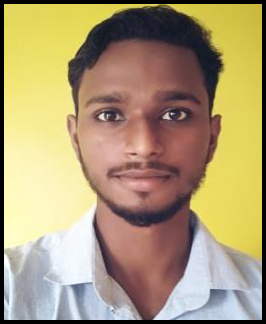 Click here to buy CV Contact:http://www.gulfjobseeker.com/employer/cvdatabaseservice.phpDubai, UAE|Whatsapp No.:- |+971504753686|Mail:| arsalan-399452@2freemail.com |OBJECTIVETo pursue a highly rewarding career, seeking for a job in challenging and healthy working environment demanding all my skills and efforts to explore and adapt myself in different fields and realize my potential where I get the opportunity for continuous learning.EXPERIENCENovember 2019 - June 2020Worked in an HVAC Contractor in India as HVAC Engineer.Project worked on is of Air Cooled chiller in DMRCClient: DELHI METRO RAIL CORPORATION Ltd.Key ResponsibilitiesSet-up and Installation of Air cooled Chiller. o Bellows installationo Balancing Valve installation o Pressure gauge installation o Thermometer installationFCU (Fan Coil Unit) installationPipingPipe classification for use in HVAC system o Pipe Fittingo  Pipe Weldingo Pipe Tapping and interconnection o Valve installationInterconnection between old water Cooled Pipe line and new Air cooled Pipe linesReviewing Engineering Drawing.Material estimation.Installation of valves including:-Ball ValvesButterfly valvesGate valves.Motorized Butterfly Valves.3-way Valves.9 Jan 2019- 24 February 2019:-Worked in Zenith ConsultancyWorked as Subject matter expert( Mechanical Engineering) at Zenith Consultancy, NewDelhi.TRAINING & INTERNSHIP6 weeks training as HVAC&R ENGINEER at JM MEP Academy, Lucknow.CERTIFICATIONCourse of HVAC & R ||From JM MEP Academy, Kalyanpur, Lucknow. o Study of various types of Air-conditioning systems.o Heat Load Calculation using E-20 & HAP software o CFM calculationo Duct Sizing and Routing using Duct Sizer o Pipe Sizing for VRV/VRFo Car Parking & Kitchen ventilation o Drafting & DesigningDiploma in AutoCAD & Catia V5 designing|| From CADD center.2D Modeling in AutoCAD o 3D Modeling in Catia V5SKILLSCOMPUTERSKILLSAutoCAD.CATIA V5HAP (Hourly analysis program)Pipe Sizer (McQuay)Duct Sizer (McQuay)Microsoft Word andExcelSOFTSKILLSAdaptabilityTeamworkDecisionMaking o ConflictResolutionEDUCATIONGRADUATION: 67%||B.TECH (Mechanical Engineering) ||2019(Passed with First Div.)From INTEGRAL UNIVERSITY, Lucknow .INTERMEDIATE: 78%|| N.I.O.S.-DELHI||2014From G A Inter School, Hajipur , Vaishali, Bihar .HIGH SCHOOL: 74%||C.B.S.E.-DELHI||2012From Sunshine Prep. / High School, NarayanpurAnant, Muzaffarpur, Bihar.PROJECTSFinal year Project: Design and Fabrication of Cooling Tower.EXTRA ACTIVITIESCertificate of National Workshop on MATLAB and its Application in Machine Design and Thermodynamics.Certificate of participation ‘National Quiz-2016’.Certificate of participation ‘Quizzard-2018’.Certificate of participation in ‘UTKSRSH 2016’ BABU BNANARSI DAS GROUPLUCKNOW.Certificate of participation ‘Inter University Technical, Literacy, Culture, & Artistic Festival’.Certificate of participation ‘ObscuraV.4.HOBBIES AND INTERESTPlaying basketball and other Sports.Reading Books.Designing.Photography.PERSONAL DETAILSDate of Birth: 22nd , August,1996.Language: Mother tongue: Hindi, EnglishDeclarationI hereby solemnly and sincerely affirm that the particulars furnished above are true & correct.Place:Date:Arsalan 